MENU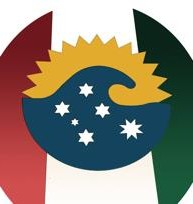 $32 Pepata di Cozze (Mussels) & Garlic Pizza$29 Spaghetti Marinara$29 Spaghetti with Chorizo, Capsicum & Napoli Chilli oil$24 Grilled Dory with Lemon & Butter$27 Grilled Barramundi with Lemon & Butter$35 Rib Fillet with 3 sauces available (Mushrooms, Pepper & Diane)$28 Chicken Parmi with Salad $ Chips$22 Chicken Schnitzel with Vegetables & Mashed Potatoes$15 Garlic Pizza$16 Margherita Pizza$20 Chorizo & Pepperoni Pizza$18 Supreme Pizza$18 Spinach & Feta Cheese Pizza$10 Chips$12 Wedges